新 书 推 荐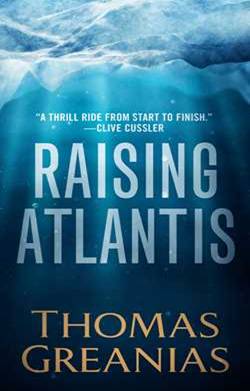 中文书名：《升起的亚特兰蒂斯》英文书名：RAISING ATLANTIS作    者：Thomas Greanias出 版 社：Gallery代理公司：ANA/Susan Xia页    数：336页出版时间：2020年1月代理地区：中国大陆、台湾审读资料：电子稿类    型：科幻小说版权已授：俄罗斯、日本、西班牙、意大利、荷兰、保加利亚、葡萄牙、泰国、德国。内容简介：    让我们来体验这趟“狂野的超自然冒险”【《纽约时报》畅销书作家克莱夫·库斯勒（Clive Cussler）之语】，在《纽约时报》畅销书“亚特兰蒂斯三部曲”（Atlantis trilogy）中，我们跟随考古学家康拉德·叶芝（Conrad Yeats）、他的父亲，以及语言学家瑟琳娜·塞尔盖蒂（Serena Serghetti）一起踏上寻找失落的亚特兰蒂斯之城的旅程。    在南极洲的一次绝密挖掘中，美国政府发现了一个古老而惊人的秘密——传说中的失落之城亚特兰蒂斯。康拉德·叶芝博士是巨石建筑的权威专家，他和他疏远的父亲格里芬·叶芝（Griffin Yeats）将军还有他的前女友、语言学家瑟琳娜·塞尔盖蒂一道，对这个隐藏在冰层下的惊人文明展开探索。但是，他们的调查揭示出了一些会威胁到人类生存的惊人事实，而他们也不得不开始一场对抗世界末日的危险冒险。“《升起的亚特兰蒂斯》（Raising Atlantis）从第一页起就紧紧抓住了你的注意力，把你带入一个充满科学事实，并且充满了悬疑和老式冒险元素的奇异世界当中。”【《纽约时报》畅销书作家尼尔森·德米尔（Nelson DeMille）之语。】    你也可以访问《升起的亚特兰蒂斯》官方网站RaisingAtlantis.com，阅读隐藏章节，并下载有关康拉德·叶芝和瑟琳娜·塞尔盖蒂的免费故事。重要卖点：出版历史：《升起的亚特兰蒂斯》以电子书形式在亚马逊出版后登上亚马逊畅销书榜单第一位，并且连续三个月紧随《达芬奇密码》（THE DA VINCI CODE）之后，领先于《天使与魔鬼》（ANGELS & DEMONS），在之后的一年里，它一直在亚马逊畅销书榜“解谜与惊悚”畅销书榜单上占有一席之地。作为畅销系列“亚特兰蒂斯三部曲”的第一部，它后来还登上《纽约时报》畅销书榜单。销售情况：《升起的亚特兰蒂斯》于2005年出版的简装版售出七万册，以及7800册电子书。三部曲的第二部，《亚特兰蒂斯的预言》（ATLANTIS PROPHECY）同样销量可观，售出7万册简装本和4000册电子书。最后一部《亚特兰蒂斯启示录》（ATLANTIS REVELATION）售出3万册简装本和5200册电子书。媒体赞誉和书评：《升起的亚特兰蒂斯》获得了致命作家克莱夫·库斯勒（Clive Cussler）和尼尔森·德米尔（Nelson DeMille），以及主流媒体《波士顿环球报》（The Boston Globe）、《芝加哥论坛报》（Chicago Tribune）、《CBS新闻》（CBS News）的好评。库斯勒将其称为“一个奇妙的悬念制造器”。作者的专长：自从托马斯第一次穿越火山口下的圣托尔尼岛，柏拉图笔下的失落之城亚特兰蒂斯就引起了他的强烈兴趣。在成长的过程中，托马斯读到了柏拉图用希腊语对其所作的描述，并且花了几个夏天去希腊陆地和岛屿的考古挖掘现场进行参观。作者简介：    托马斯·格雷尼亚斯（Thomas Greanias）是《纽约时报》（New York Times ）畅销书作者，曾出版过七部小说。他也是亚特兰蒂斯媒体公司（Atlantis Media Corp.）的创始人兼首席执行官，这是一家获奖的数字出版公司，也是在线流媒体和增强现实娱乐产品的供应商。托马斯曾经是一名记者，在报纸、杂志和电视上露面。他毕业于西北大学（Northwestern University），在那里取得了学士和硕士学位。他现在和家人一起居住在加利福尼亚州。你可以访问他的官方网站ThomasGreanias.com，预览新书，下载独家内容，并获得特别优惠。谢谢您的阅读！请将反馈信息发至：夏蕊（Susan Xia）安德鲁·纳伯格联合国际有限公司北京代表处北京市海淀区中关村大街甲59号中国人民大学文化大厦1705室邮编：100872电话：010-82504406传真：010-82504200Email：susan@nurnberg.com.cn 网址：http://www.nurnberg.com.cn
微博：http://weibo.com/nurnberg豆瓣小站：http://site.douban.com/110577/